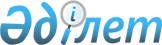 Өсімдіктерді қорғау мақсатында ауылшаруашылық дақылдарын өңдеуге арналған гербицидтердің құнын 2014 жылы субсидиялаудың кейбір мәселелері туралы
					
			Күшін жойған
			
			
		
					Шығыс Қазақстан облысы әкімдігінің 2014 жылғы 11 шілдедегі № 185 қаулысы. Шығыс Қазақстан облысының Әділет департаментінде 2014 жылғы 18 шілдеде № 3404 болып тіркелді. Қаулының қабылдау мерзімінің өтуіне байланысты қолдану тоқтатылды (Шығыс Қазақстан облысы әкімі аппаратының 13.01.2015 N 6/480 хаты)

     Ескерту. Қаулының қабылдау мерзімінің өтуіне байланысты қолдану тоқтатылды (Шығыс Қазақстан облысы әкімі аппаратының 13.01.2015 N 6/480 хаты).

     РҚАО ескертпесі.

     Құжаттың мәтінінде түпнұсқаның пунктуациясы мен орфографиясы сақталған.

      «Қазақстан Республикасындағы жергілікті мемлекеттік басқару және өзін-өзі басқару туралы» Қазақстан Республикасының 2001 жылғы 23 қаңтардағы Заңының 27-бабы 1-тармағының 5) тармақшасына, «Агроөнеркәсіптік кешенді және ауылдық аумақтарды дамытуды мемлекеттік реттеу туралы» Қазақстан Республикасының 2005 жылғы 8 шілдедегі Заңының 11-бабы 2-тармағының 5-2) тармақшасына сәйкес, «Өсімдіктерді қорғау мақсатында ауылшаруашылық дақылдарын өңдеуге арналған гербицидтердің, биоагенттердің (энтомофагтардың) және биопрепараттардың құнын субсидиялау қағидаларын бекіту туралы» Қазақстан Республикасы Үкіметінің 2014 жылғы 29 мамырдағы № 573 қаулысын іске асыру мақсатында Шығыс Қазақстан облысының әкімдігі ҚАУЛЫ ЕТЕДІ:

      1. Мыналар:

      1) осы қаулының 1 қосымшасына сәйкес субсидияланатын гербицидтердің түрлері және гербицид жеткiзушiлерден сатып алған 1 литр (килограмм) гербицидке берілетін субсидиялардың 2014 жылға арналған нормалары;

      2) осы қаулының 2 қосымшасына сәйкес өсімдіктерді қорғау мақсатында ауылшаруашылық дақылдарын өңдеуге арналған гербицидтердің құнын субсидиялауға берілетін субсидиялардың Шығыс Қазақстан облысының аудандары бойынша 2014 жылға арналған көлемдері белгіленсін.

      2. Осы қаулы алғашқы ресми жарияланған күнінен кейін күнтізбелік он күн өткен соң қолданысқа енгізіледі және 2014 жылғы 1 шілдеден бастап туындаған қатынастарға қолданылады.

      3. Осы қаулының орындалуын бақылау облыс әкімінің орынбасары Н. Ә. Шерубаевқа жүктелсін.

 

       2014 жылғы « 14 » шілде

  Субсидияланатын гербицидтердің түрлері және гербицид жеткiзушiлерден сатып алған 1 литр (килограмм) гербицидке берілетін субсидиялардың 2014 жылға арналған нормалары     Ескерту. 1 қосымшаға өзгерістер енгізілді - 

Шығыс Қазақстан облысы әкімдігінің 02.09.2014 № 225 қаулысымен (алғашқы ресми жарияланған күнінен кейін күнтізбелік он күн өткен соң қолданысқа енгізіледі).

 

  Өсімдіктерді қорғау мақсатында ауылшаруашылық дақылдарын өңдеуге арналған гербицидтердің құнын субсидиялауға берілетін субсидиялардың Шығыс Қазақстан облысының аудандары бойынша 2014 жылға арналған көлемдері

 
					© 2012. Қазақстан Республикасы Әділет министрлігінің «Қазақстан Республикасының Заңнама және құқықтық ақпарат институты» ШЖҚ РМК
				      Облыс әкімі 

      «КЕЛІСІЛДІ» 

      Қазақстан Республикасы 

      Ауыл шаруашылығы министріБ. Сапарбаев

 

 

А. Мамытбеков

Шығыс Қазақстан облысы әкімдігінің

2014 жылғы « 11 » шілдедегі 

№ 185 қаулысына 1 қосымша р/с

№Субсидияланатын гербицидтердің түрлеріӨлшем бірлігіБір бірлік құнын арзандату пайызы,

дейінБір бірлікке арналған субсидиялар нормасы,

теңге1Авецид супер, 12% эмульсия концентраты (феноксапроп-п-этил, 120 г/л+фенклоразол-этил (антидот), 60 г/л)литр5013502Балерина, суспензия эмульсия (күрделі 2-этилгексил эфирі түріндегі 2,4-Д қышқылы, 410 г/л)литр5016523Барс Супер, 10% эмульсия концентраты (феноксапроп-п-этил, 100 г/л+мефенпир-диэтил (антидот), 27 г/л)литр5017174Баргузин 70%, суда ыдырайтын түйіршіктер (700 г/кг метрибузин)килограмм5032505Буран, 36% су ерітіндісі (глифосат, 360 г/л )литр504006Беллисимо, майлы-сулы эмульсия (феноксапроп-п-этил, 140 г/л +клоквинтоцет-мексил, 50 г/л)литр5018007Валпанида, 33% эмульсия концентраты (пендиметалин, 330 г/л)литр506508Валсаглиф, су ерітіндісі (глифосат, 360 г/л)литр506259Валсамин, 72% су ерітіндісі (2,4-Д диметиламин тұзы, 720 г/л)литр5045010Вулкан, 60% суда ыдырайтын түйіршіктер (метсульфурон-метил 600 г/кг)килограмм50950011Галантный, 75% құрғақ аққыш супензия (трибенурон-метил, 750 г/кг)килограмм501803712Готрил, 24% эмульсия концентраты (оксифлуорфен, 240 г/л)литр50131213Грами Супер, эмульсия концентраты (феноксапроп-п-этил, 100 г/л+антидот, 27 г/л)литр50148014Гроза, 60% эмульсия концентраты (2,4 дихлорфеноксиуксус қышқылының 2 этилгексил эфирі 600 г/л)литр5065015Дезормон-Эфир, 72% эмульсия концентраты (2,4 дихлорфеноксиуксус қышқылының 2-этилгексил эфирі)литр5072116Диамин, 72% су ерітіндісі (2,4 –Д диметиламин тұзы)литр5040017Диален – Супер 480, су ерітіндісі (2,4-Д диметиламин тұздары, 357 г/л+дикамбы, 124 г/л)литр5097318Жойкын, су ерітіндісі (глифосат 360 г/л)литр5052519Жойкын Дара, 75% суда ыдырайтын түйіршіктер (глифосат 747 г/кг)килограмм5095020Зенит, коллоидті ерітінді концентраты (2,4-Д қышқылының 2-этиленгексил эфирі, 950г/л)литр50100821Импульс, эмульсия концентраты (галаксифоп-п-метил 108г/л)литр50170022Клиник, 36% су ерітіндісі глифосат, 360 г/л)килограмм5062123Ластик Топ, микрокапсулденген эмульсия (феноксапроп-п-этил, 90 г/л + клодинафоп-пропаргил, 60 г/л + клоквинтосет-мексил, 40 г/л)литр50307124Овсюген Супер, эмульсия концентраты (феноксапроп-п-этил, 140 г/л+клохинтоцет-мексил (антидот), 47 г/л)литр50288025Овсюген Экстра, эмульсия концентраты (феноксапроп-п-этил, 140 г/л феноксапроп-п-этил +35 г/л антидот)литр50235226Ореол, 12% эмульсия концентраты (феноксапроп-п-этил, 120 г/л)литр50130027Питон Гранд, суда ыдырайтын түйіршіктер (750 г/кг клопиралид)килограмм50850028Прогресс, эмульсия концентраты (2,4-Д қышқылының 2-этиленгексил эфирі)литр5072529Рап, су ерітіндісі (глифосат 360 г/л)литр5060030Рамон Супер, эмульсия концентраты (104 г/л галоксифоп-Р-метил)литр50175031Раундап Экстра, 54% су ерітіндісі (глифосат, 540 г/л)литр5080032Родар, 60% суландырғыш ұнтақ (метсульфурон-метил, 600 г/кг)килограмм50700033Рысь Супер, 10% эмульсия концентраты (феноксапроп-п-этил, 100 г/л+фенклоразол-этил (антидот), 50 г/л)литр50150034Смерч, су ерітіндісі (глифосат 540 г/л)литр5084835Сопик 080, эмульсия концентраты (клодинафоп-пропаргил, 80 г/л + клоквинтоцет-мексил (антидот), 20 г/л)литр50155036Стоп, 33% эмульсия концентраты (пендиметалин, 330 г/л)литр5079537Спрут Экстра, су ерітіндісі (глифосат, 540 г/л)литр50100838Тапир 10%, су концентраты (100 г/л имазетапир)литр50150039Терра, 4% эмульсия концентраты (хизалофоп-П-тефурил, 40 г/л)литр50110140Топик 080, эмульсия концентраты (клодинафоп-пропаргил, 80 г/л+антидот, 20 г/л)литр50228341Торнадо 500, су ерітіндісі (глифосат, 500 г/л)литр5084242Ураган Форте 500, су ерітіндісі (глифосат, 500 г/л)литр50102743Фенизан, су ерітіндісі (дикамба қышқылдар, 360 г/л хлорсульфурон қышқылдар, 22,2 г/л)литр50216044Эстетик Профи, су ерітіндісі (2-этилгексил эфирі түріндегі 2,4-Д қышқылы, 850 г/л)литр5070945Элант, эмульсия концентраты (2,4-Д қышқылының 2-этилгексил эфирі, 564 г/л)литр5075046Элант Премиум, эмульсия концентраты (2,4-Д қышқылының 2-этиленгексил эфирі, дикамба қышқылының 420 г/л+2-этилгексил эфирі, 60 г/л)литр5082547Эскадрон 70, эмульсия концентраты (2-этилгексил эфирі түріндегі 2,4-Д қышқылы, 850 г/л)литр5067548Эстет 905, эмульсия концентраты (2-этилгексил эфирі түріндегі 2,4-Д қышқылы)литр5097149Эфир Экстра 905, концентрат эмульсии (2-этилгексил эфирі түріндегі 2,4-Д қышқылы, 905 г/л)литр50758502 М-4Х 750, 75 % суда еритін концентрат (МСРА диметиламин тұзы)литр3054351Авестар, 10 эмульсия концентраты (феноксапроп-п-этил, 120 г/л + фенклоразол-этил, (антидот), 60 г/л)литр30102652Арбалет, 60% жібітетін ұнтақ (метсульфурон-метил, 600 г/кг)килограмм30693753Арамо, 4,5% эмульсия концентраты (тепралоксидим, 45 г/л)литр3082554Аксиал 045, эмульсия концентраты (пиноксаден, 45 г/л)литр30130655Базагран, 48% су ерітіндісі (бентазон, 480 г/л)литр3057056Базагран М, 37% су ерітіндісі (бентазон 25% + МСРА натрий-калий тұзы, 12, 5%)литр3048057Балерина, суспензиялы эмульсия (күрделі 2-этилгексил эфирі түріндегі 2,4-Д қышқылы, 410 г/л)литр3093058Банвел 480, су ерітіндісі (дикамба, 480 г/л)литр30138759Бицепс Гарант, эмульсия концентраты (этофумезат, 110 г/л + десмедифам, 70 г/л + фенмедифам, 90 г/л)литр30120960Беллисимо, майлы-сулы эмульсия (феноксапроп-п-этил, 140 г/л +клоквинтоцет-мексил, 50 г/л)литр30135061Бетарен Супер МД, майлы эмульсия концентраты ( этофумезат, 126 + фенмедифам, 63 + десмедифам, 21 г/л)литр30129662Боксер 800, эмульсия концентраты (просульфокарб, 800 г/л)литр30138763Бутизан 400 КС, 40% эмульсия концентраты (метазахлор, 400 г/л)литр30115564Валсаглиф, су ерітіндісі (глифосат, 360 г/л)литр3039065Валсамин, 72% су ерітіндісі (2,4 –Д диметиламин тұзы, 720 г/л)литр3036066Видмастер 480, су ерітіндісі (дикамба, 124 г/л + 2.4 Д, 357 г/л)литр3055867Галокс Супер 108, эмульсия концентраты (галаксифоп-Р-метил, 108 г/л)литр3092468Гезагард 500, суспензиялы концентрат (прометрин, 500 г/л)литр3055869Гербитокс, суда еритін концентрат. (диметил-амин, калий және натрий тұздары түріндегі 500 г/л МЦПА қышқылы)литр3046570Гоал 2Е, эмульсия концентраты (оксифлуорфен, 240 г/л)литр30168371Горгон, суда еритін концентрат (пиклорам, 150 г/л)литр30118572Горизон 080, эмульсия концентраты (клодинафоп–пропаргил, 80 г/л + клоксинтоцет-мексил, 20 г/л)литр30233173Гранстар, 75% құрғақ аққыш суспензия (трибенурон-метил, 750 г/кг)литр301998074Гранстар ПРО, суда ыдырайтын түйіршіктер (трибенурон-метил, 750 г/кг)килограмм301627575Грейз, 60% суда ыдырайтын түйіршіктер (метсульфурон-метил, 600 г/кг)литр30600076Грейн, эмульсия концентраты (2-этилгексил эфирі түріндегі 2,4-Д қышқылы, 720 г/л)литр3037277Грейн Экстра 2,4-Д, су ерітіндісі (2,4-Д диметиламин тұзы, 720 г/л)литр3030278Д-Армон-Эфир, 72% эмульсия концентраты (2,4-Д қышқылының 2-этилгексил эфирі)литр3055579Дианат, 48% су ерітіндісі (дикамба, 480 г/л)литр3073580Дикамин Д, 72% су ерітіндісі (2,4-Д амин тұзы)литр3032781Дикамба, су ерітіндісі (дикамба, 480 г/л)литр30105482Дезормон, 72% су концентраты (2,4-Д диметиламин тұзы)литр3037183Деметра, эмульсия концентраты (флуроксипир, 350 г/л)литр30139584Дуал Голд 960, эмульсия концентраты (С-метолахлор, 960 г/л)литр30105385Евро-Лайтнинг, 4,8% суда еритін концентрат (имазамокс, 33 г/л + имазапир, 15 г/л)литр30186086Зеллек Супер, эмульсия концентраты (галоксифоп-Р-метил, 108 г/л)литр30136587Зенкор ультра, эмульсия концентраты (метрибузин, 600 г/л)литр30199988Зерномакс, эмульсия концентраты (2-этилгексил эфирі түріндегі 2,4-Д қышқылы, 500 г/л)литр3046589Зонтран, коллоид ерітінді концентраты (метрибузин, 250 г/л)литр30117090Зингер, жібітетін ұнтақ (метсульфурон-метил, 600 г/кг)килограмм30835291Игл, 10% эмульсия концентраты (феноксапроп-п-этил, 100 г/л + клоквинтоцет-мексил (антидот), 27 г/л)литр3083292Импульс, эмульсия концентраты (галаксифоп-п-метил, 108 г/л)литр30120093Ирбис, 10% эмульсия концентраты (феноксапроп-п-этил, 100 г/л + фенклоразол-этил (антидот), 21 г/л)литр3099094Канонир Дуо, құрғақ аққыш супензия (тифенсульфурон-метил 680 г/кг+ метсульфурон-метил 70 г/кг)килограмм301425095Канцлер, суда ыдырайтын түйіршіктер (метсульфурон-метил, 600 г/л)килограмм301123296Карбузин, 70% жібітетін ұнтақ (метрибузин, 700 г/кг)килограмм30120097Кассиус, суда еритін ұнтақ (римсульфурон, 250 г/кг)килограмм302880098Клинч 100, 10% эмульсия концентраты (феноксапроп-п-этил (антидот), 27 г/л) литр3087099Корсар, суда еритін концентрат (бентазон, 480 г/л)литр30744100Лазурит Супер, наноэмульсия концентраты (метрибузин, 270 г/л) литр301743101Ланс, су ерітіндісі (аминопиралид, 240 г/л)литр304500102Ланцелот 450, суда ыдырайтын түйіршіктер (аминопиралид, 300 г/кг + флорасулам, 150 г/кг) килограмм3010650103Ларен, 60% жібітетін ұнтақ (метсульфуронметил, 600 г/кг)килограмм3011932104Ластик100, майлы-сулы эмульсия (феноксапроп-п-этил, 100 г/л + клоквинтосет-мексил (антидот), 20 г/л)литр30976105Ластик топ, микрокапсулденген эмульсия (АВГ-0162) (феноксапроп-п-этил, 90 г/л + клодинафоп-пропаргил, 60 г/л + клоквинтосет-мексил, 40 г/л)литр301767106Леопард, суда ыдырайтын түйіршіктер (метсульфурон-метил, 600 г/кг)килограмм306000107Либерти, 8% эмульсия концентраты (клодинафоп-пропаргил, 80 г/л + клоквинтоцет-мексил (антидот), 20 г/л)литр30943108Линтур 70, суда ыдырайтын түйіршіктер (дикамба, 659 г/кг + триасульфурон, 41 г/л)килограмм302775109Лонтрел Гранд 75, суда ыдырайтын түйіршіктер (клопиралид, 750 г/кг)килограмм304815110Лорнет, су ерітіндісі (клопиралит, 300 г/л)литр302016111Магнум, суда ыдырайтын түйіршіктер (метсульфурон-метил, 600 г/кг)килограмм309300112Майстер Пауэр, майлы дисперсия (форамсульфурон, 31,5 г/л + иодосульфурон-метил-натрия, 1,0 г/л + тиенкарбазон-метил, 10 г/л + ципросульфид (антидот), 15 г/л)литр3027377113Метал Плюс 960, эмульсия концентраты (с-метолахлор, 960 г/л)литр301062114Меццо, 60% суда ыдырайтын түйіршіктер (метсульфурон-метил, 600 г/кг)литр3010656115Миура, эмульсия концентраты (хизалофоп-п-этил, 125 г/л)литр301209116Нопасаран, 40% эмульсия концентраты (метазахлор, 375 г/л + имазамокс, 25 г/л)литр301994117Пантера, 4% эмульсия концентраты (хизалофоп-п-тефурил, 40 г/л)литр301023118Пивот, 10% су концентраты (имазетапир, 100 г/л)литр301950119Пирамин–Турбо, 52% суспензия концентраты (хлоридазон, 520 г/л)литр30840120Пират, су концентраты (имазетапир, 100 г/л,)литр30883121Прогресс, эмульсия концентраты (2,4-Д қышқылының 2-этилгексил эфирі)литр30522122Пульсар, 4% су концентраты (имазамокс, 40 г/л) литр302100123Пума Супер 100, 10% эмульсия концентраты (феноксапроп-п-этил, 100 г/л + мефенпир-диэтил (антидот), 27 г/л)литр30837124Пума Супер, 7,5% майлы-сулы эмульсия (феноксапроп-п-этил, 69 г/л + мефенпир-диэтил (антидот), 75 г/л)литр30990125Ратник, эмульсия концентраты (этофумезат, 112 г/л + десмедифам, 71 г/л)литр301440126Раундап Экстра, 54% су ерітіндісі (глифосат, 540 г/л)литр30465127Рестрикт, суда ыдырайтын түйіршіктер (тифенсульфурон-метил, 545 г/кг + метсульфурон-метила, 164 г/кг)литр3019813128Рендор, 70% суландырғыш ұнтақ (метрибузин, 700 г/кг)литр301800129Самурай, су ерітіндісі (клопиралид, 300 г/л)литр301942130Секатор Турбо, майлы дисперсия (иодосульфурон-метил-натрий, 25 г/л + амидосульфурон, 100 г/л + мефенпир-диэтил (антидот) 250 г/кг)литр303441131Селект, эмульсия концентраты (клетодим, 120 г/л)литр301020132Скаут, майлы-сулы эмульсия (феноксапроп-п-этил 140 г/л + клодинафоп-пропаргил 90 г/л + клоквинтоцет-мексил 72 г/л)литр302220133Солито 320, эмульсия концентраты (претилахлор, 300 + пирибензоксим, 20 г/л)Литр302830134Сонраунд, 48% су ерітіндісі 

(глифосат, 360 г/л)литр30519135Сопик 080, эмульсия концентраты (клодинафоп-пропаргил, 80 г/л + клоквинтоцет-мексил (антидот), 20 г/л) литр301110136Спирит, суда ыдырайтын түйіршіктер (клопиралид 750 г/кг)килограмм306000137Стратего, суда ыдырайтын түйіршіктер (клопиралид 750 г/кг)килограмм30496138Стратос Ультра, 10% эмульсия концентраты (циклоксидим, 100 г/л)литр301236139Стирап, 45% су ерітіндісі (глифосат, 450 г/л)литр30375140Стриг Экстра 480, су ерітіндісі (2,4-Д диметиламин тұзы, 357 г/л + дикамба, 124 г/л)литр30540141Стомп, 33% эмульсия концентраты (пендиметалин, 330 г/л)литр30435142Старане Премиум 330, эмульсия концентраты (флуроксипир, 333 г/л)литр301530143Тачдаун 500, су ерітіндісі (глифосат, 500 г/л (калий тұзы)литр30576144Тердок, 8% эмульсия концентраты (клодинафоп-пропаргил, 80 г/л + клоквинтоцет-мексил (антидот), 20 г/л)литр301709145Титус, 25% сухая текучая суспензия (римсульфурон, 250 г/кг)литр3031620146Топик 080, эмульсия концентраты (клодинафоп-пропаргил, 80 г/л + антидот, 20 г/л)литр302331147Топик супер 240, эмульсия концентраты (240 г/л клодинафоп-пропаргил + 60 г/л клоквинтоцет-мексил)литр305100148Торнадо 500, су ерітіндісі (глифосат, 500 г/л)литр30465149Трел 300, су ерітіндісі (клопиралид, 300 г/л)литр301617150Триумф Макс, су ерітіндісі (глифосат, 540 г/л)литр30444151Триумф, 48% су ерітіндісі (глифосат 360 г/л)литр30360152Трофи, эмульсия концентраты (ацетохлор, 900 г/л)литр30888153Фабиан, суда ыдырайтын түйіршіктер (имазетапир, 450 г/кг + хлоримурон-этил, 150 г/кг)килограмм3010995154Фараон Форте, су ерітіндісі (глифосат, 450 г/л)литр30390155Феноксам, эмульсия концентраты (феноксапроп-п-этил, 90 г/л)литр30943156Фенокс Супер, эмульсия концентраты (феноксапроп-п-этил, 100 г/л + фенклоразол-этил (антидот) 27 г/л)литр30837157Финес Лайт,, суда ыдырайтын түйіршіктер (хлорсульфурон, 333, 75 г/кг + метсульфурон-метил, 333 г/кг)килограмм3013819158Флюрофен 240, эмульсия концентраты (оксифлуорфен, 240 г/л)литр301155159Фокстрот Экстра, 13,5% эмульсия концентраты (феноксапроп-п-этил, 90 г/л + клодинафоп-пропаргил, 45 г/л + клохвинтоцет-мексил (антидот), 34 г/л)литр301573160Фронтьер Оптима, 72% эмульсия концентраты (диметенамид, 720 г/л)литр301380161Фуроре Ультра, майлы-сулы эмульсия (феноксапроп-п-этил, 110 г/л)литр301162162Фюзилад Форте 150, эмульсия концентраты (флуазифоп-п-бутил, 150 г/л)литр301110163Хармони, 75% құрғақ аққыш суспензия (тифенсульфурон-метил, 750 г/кг)литр3023250164Хилер, майлы эмульсия концентраты (хизалофоп-п-тефурил, 40 г/л)литр301267165Хит, су ерітіндісі (540 г/л қышқыл глифосаты)литр30480166Эверест, 70% суда ыдырайтын түйіршіктер (флукарбазон, 700 г/кг)килограмм3021891167Эллай Лайт, суда ыдырайтын түйіршіктер (метсульфурон-метил, 391 г/кг + трибенурон-метил, 261 г/кг)килограмм3017670168Эстерон 600, эмульсия концентраты (2-этилгексил эфирі түріндегі 2,4-Д қышқылы, 905 г/л)литр30420169Эстер, 85% эмульсия концентраты (2-этилгексил эфирі түріндегі 2,4-Д қышқылы, 850 г/л)литр30432170Эстет 905, эмульсия концентраты (2-этилгексил эфирі түріндегі 2,4-Д қышқылы, 905 г/л)литр30420171Экспресс, суда ыдырайтын түйіршіктер (трибенурон-метил, 750 г/кг)килограмм3020368172Ацетохлор, эмульсия концентраты (900 г/л ацетохлор)литр30666173Вихрь, су ерітіндісі (глифосат, 360 г/л)литр30355174Гепард, эмульсия концентраты (феноксапроп-п-этил, 100 г/л + фенклозарол-этил (антидот), 27г/л)литр30888175Лазер 60, суландырғыш ұнтақ (метсульфурон-метил, 600 г/кг)килограмм305550176Пума Голд, эмульсия концентраты (феноксапроп-п-этил, 64 г/л + йодосульфурон-метил, 8 г/л + мефенпир-диэтил (антидот), 24 г/л)литр301298177Татрел, су ерітіндісі (300 г/л клопиралид)литр301554178Эфирам, эмульсия концентраты (аз буланатын эфирлер түріндегі 2,4-Д қышқылы, 500г/л)литр30444

Шығыс Қазақстан облысы әкімдігінің

2014 жылғы « 11 » шілдедегі 

№ 185 қаулысына 2 қосымша р/с

№Аудан, қала атауыГербицидтердің құнын арзандату (50%-ға дейін),

мың теңге1Бесқарағай50002Бородулиха579003Глубокое896004Жарма56005Зайсан7006Зырян640007Катонқарағай249008Көкпекті233009Күршім10010Үржар160011Ұлан3000012Шемонаиха9060013Семей қ.610014Риддер қ.600Жиыны:Жиыны:400000